ВНИМАНИЕ!Филиал Кадастровой палаты по Мурманской области  приглашает всех желающих принять участие в обучающем  консультационном семинарена тему:«Осуществление государственного кадастрового учета объектов недвижимости» В рамках проведения семинара рассмотрению подлежат следующие вопросы:Обзор изменений требований нормативно-правовых актов, в сфере государственного кадастрового учета объектов недвижимости;Обзор изменений требований нормативно-правовых актов, в сфере государственного кадастрового учета объектов землеустройства и ведения реестра границ, в том числе порядок установления публичного сервитута;Обзор разъяснений органа регистрации права по вопросам осуществления государственного кадастрового учета объектов недвижимости;Обсуждение наиболее распространенных вопросов, возникающих у участников кадастровых отношений при обращении в филиал.Семинар состоится 19 марта 2019 года в 11-00 по адресу: г. Мурманск,                  ул. Полярные Зори, д. 44 (4 этаж).В срок до 15.03.2019 заинтересованным лицам необходимо направить предлагаемые для обсуждения вопросы на адрес электронной почты филиала filial@51.rosreestr.ru (с указанием темы «вопросы для проведения семинара»).По порядку предоставления услуги, а также осуществления ее оплаты, необходимо обращаться по тел. (8152) 40-30-07.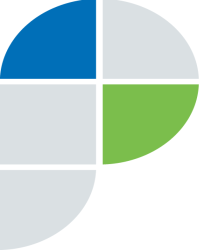 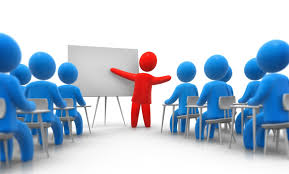 Услуга предоставляется                              на возмездной основе.Стоимость участия в семинаре              2650 руб. с одного слушателя.